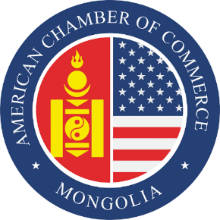 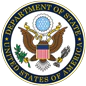 07:30 – 08:00      Registrations & coffee break08:00 – 08:05      Opening remarks by AmCham Vice Chairwoman Mrs. Munkhnasan N.08:05 – 08:10      	Remarks by H.E. the U.S. ambassador Michael S. Klecheski                              (confirmed)08:10 – 08:15      Remarks by Munkhtuya, Ch, Director of Civil Aviation Policy 	    Implementation and Coordination Department, Ministry of Road and                              Transport Development of Mongolia (confirmed)       08:15 – 08:40      Remarks by TSA, Department of Transportation, and Department of                              State’s Air Transport sub-bureau (confirmed)David S. Williams, Acting Director, Office of Aviation Negotiations, Department of StateJoon Lee, Civil Aviation Officer, Department of StateSherrie Soto, Transportation Security Administration Attaché, Transportation Security AdministrationLarry Tarpley, International Industry Representative, Transportation Security AdministrationTricia Kubrin, International Aviation Agreements Negotiator, Department of Transportation08:40 - 08:50      Presentation by MCAA’s Director S.Munkhnasan (confirmed)08:50 - 09:45     	 Roundtable discussions & QNA moderated by AmCham Director of Policy                            & Advocacy G.Javkhlantugs (confirmed)09:45 – 10:00	    Concluding remarks